О внесении измененийв постановление Администрации города Когалыма от 28.10.2021 №2193В соответствии со статьёй 179 Бюджетного кодекса Российской Федерации, постановлением Правительства Ханты-Мансийского автономного округа – Югры от 05.08.2021 №289-п «О порядке разработки и реализации государственных программ Ханты-Мансийского автономного округа-Югры», в целях совершенствования управления муниципальными программами города Когалыма:В постановление Администрации города Когалыма от 28.10.2021 №2193 «О порядке разработки и реализации муниципальных программ города Когалыма» (далее – постановление) внести следующие изменения:1.1. таблица 1 модельной муниципальной программы Распределение финансовых ресурсов муниципальной программы (по годам) вступает в силу с 01.01.2023;1.2. таблица 2 модельной муниципальной программы Перечень структурных элементов (основных мероприятий) муниципальной программы вступает в силу с 01.01.2023;1.3. строка «Параметры финансового обеспечения муниципальной программы» приложения к модельной муниципальной программе вступает в силу с даты подписания настоящего постановления и распространяет свое действие на правоотношения, возникшие с 13.09.2022;1.4. строка приложения к модельной муниципальной программе «Параметры финансового обеспечения портфеля проектов, проекта, направленных в том числе на реализацию в автономном округе национальных проектов (программ) Российской Федерации участие, в котором принимает город Когалым» вступает в силу с даты подписания настоящего постановления и распространяет свое действие на правоотношения, возникшие с 13.09.2022.2. Подпункты 1.1 и 1.2 пункта 1 настоящего постановления распространяют свое действие на правоотношения, возникшие с 13.09.2022.3. Пункт 4 постановления Администрации города Когалыма от 13.09.2022 №2063 «О внесении изменения в постановление Администрации города Когалыма от 11.10.2013 №2919» признать утратившими силу.4. Управлению экономики Администрации города Когалыма (Е.Г.Загорская) направить в юридическое управление Администрации города Когалыма текст постановления и приложения к нему, его реквизиты, сведения об источнике официального опубликования в порядке и сроки, предусмотренные распоряжением Администрации города Когалыма от 19.06.2013 №149-р «О мерах по формированию регистра муниципальных нормативных правовых актов Ханты-Мансийского автономного округа – Югры» для дальнейшего направления в Управление государственной регистрации нормативных правовых актов Аппарата Губернатора Ханты-Мансийского автономного округа - Югры.5. Опубликовать настоящее постановление и приложения к нему в газете «Когалымский вестник» и разместить на официальном сайте Администрации города Когалыма в информационно-телекоммуникационной сети «Интернет» (www.admkogalym.ru).6. Контроль за выполнением постановления возложить на заместителя главы города Когалыма Т.И. Черных.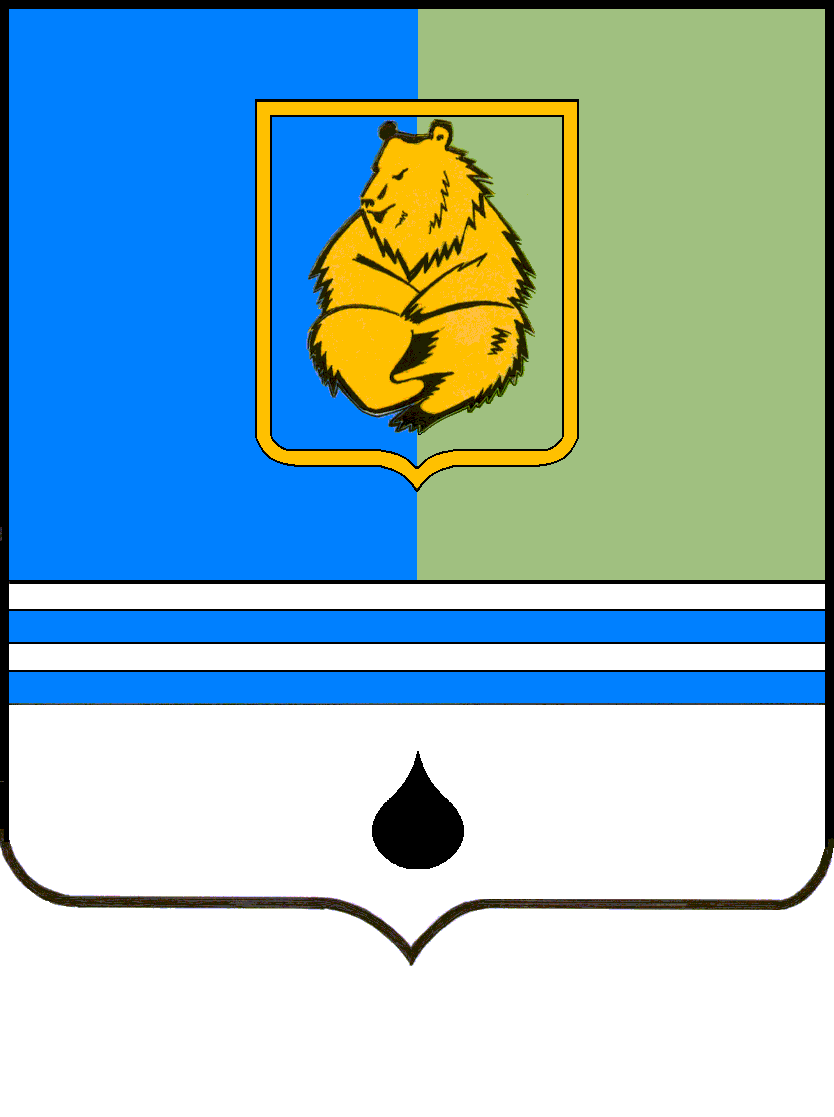 ПОСТАНОВЛЕНИЕАДМИНИСТРАЦИИ ГОРОДА КОГАЛЫМАХанты-Мансийского автономного округа - ЮгрыПОСТАНОВЛЕНИЕАДМИНИСТРАЦИИ ГОРОДА КОГАЛЫМАХанты-Мансийского автономного округа - ЮгрыПОСТАНОВЛЕНИЕАДМИНИСТРАЦИИ ГОРОДА КОГАЛЫМАХанты-Мансийского автономного округа - ЮгрыПОСТАНОВЛЕНИЕАДМИНИСТРАЦИИ ГОРОДА КОГАЛЫМАХанты-Мансийского автономного округа - Югрыот [Дата документа]от [Дата документа]№ [Номер документа]№ [Номер документа]